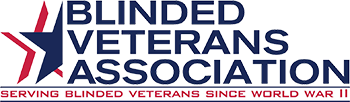 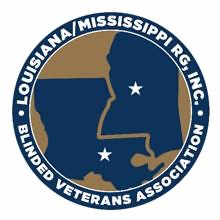 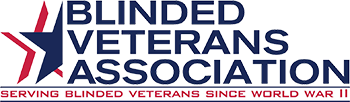 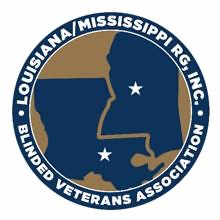 June 11, 20222022 Banquet ProgramMiddendorf’s RestaurantSlidell, Louisiana12:00pm to 3:00pmRaffleA 43” Smart HD Television with voice remote will be used for the virtual presentations and then be raffled to a lucky winner.  Tickets $5 each.  Winner does not need to be present.Door PrizesThere will be 5 different door prizes, available to members showing in person only.  All door prizes have been generously donated to the Louisiana / Mississippi Regional Group and the donors will be recognized at the time a winner is picked.MenuChoice 1:  Fried Catfish and Shrimp, Hush Puppies, Fries and Cole SlawChoice 2:  Stuffed Fried Shrimp with Hush Puppies, Fries and Cole SlawChoice 3:  Grilled Chicken Breast with Onions, Hush puppies, Fries and Cole SlawAll meals come with Iced Tea and DessertGenerous DonorsThe following individuals and Organizations have been instrumental in the continued success of the LA / MS Regional GroupDawn Garza, Simplified InsuranceJohn and Kathy Foster, Low Vision, etc.Louisiana Affiliated of the BlindSpecial ThanksSpecial Thanks to John Majkut, VIST, Alexandria, LA for technical Support which enabled the first joint meeting with members throughout the RG and a remote luncheon located in Lafayette Louisiana.12:00 NoonDoors Open.  Meet and greet.  Issue Door prize tickets, sell 50/50 tickets.  $1 each or $5 for 6 tickets and Television raffle tickets, $5 each.  View devices and displays.  Visit bar if desired.12:30Opening of business meeting.  Only active BVA Members can cast votes.  Elections for President, Vice President, Treasurer, Secretary and Convention delegates.1:00Welcome and Pledge of Allegiance1:05Invocation1:10Serve Lunch1:30Virtual presentations of invited speakers / 5 -10 minutes (each)Joe McNeil, BVA National PresidentDonald Overton, BVA Executive DirectorKendra Farrow, Director National Training and Research Center for the Blind and Low Vision at Mississippi State University2:00Start picking Door prize Winners2:1550/50 Drawing.  Raffle Drawing.  Viewing of devices and display items, congregation and conversation.2:55. Thank Restaurant staff and servers3:00Departure